                AMERICAN LEGION AUXILIARY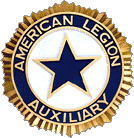            DEPARTMENT OF CONNECTICUT, INC.		           	RESOLUTIONSubmitted by: ___________________Subject:      _______________________Date:  ___________________________________Resolution No: ___________________________		        (assigned by Resolutions Committee)Where As: ________________________________________________________________________________________________________________________________________________And Where As _____________________________________________________________________________________________________________________________________________And Where As: _____________________________________________________________________________________________________________________________________________Be it Resolved: ______________________________________________________________________________________________________________________________________________Further be Resolved: __________________________________________________________________________________________________________________________________________Rationale: ______________________________________________________________________________________________________________________________________________________________________________________________________________________________Committee Chairman Name and Signature___________________________ Recommend    Not Recommend   Recommend w/Amendment___________________________ Recommend    Not Recommend  Recommend w/AmendmentConvention Action:	Approved ______	Reject ______  Date ___________